Scenario #4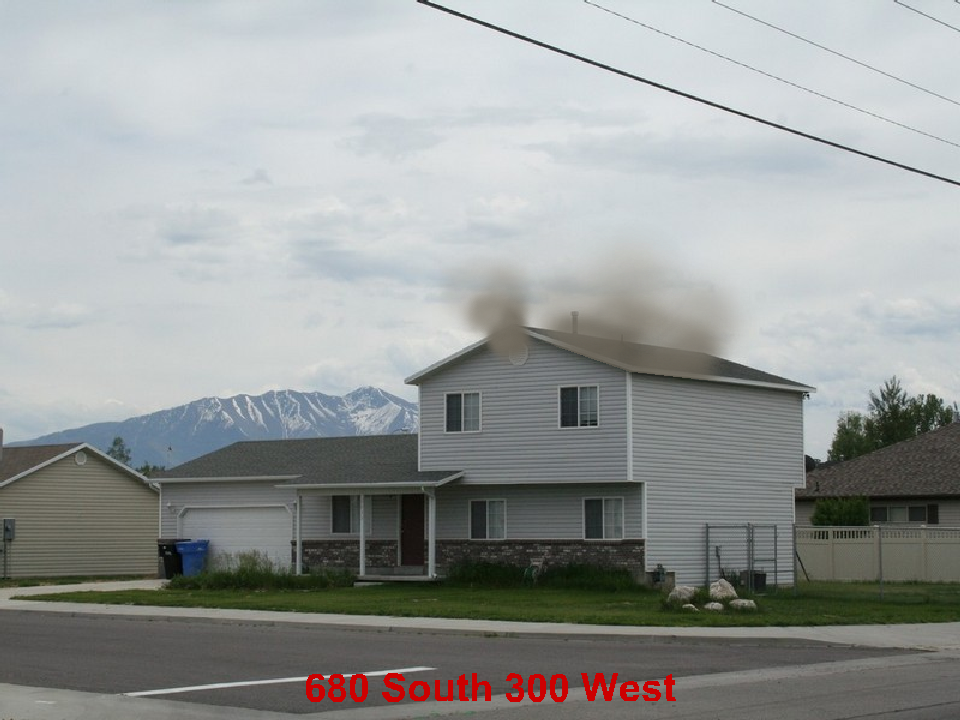 2 Story Residential 50’ x 30” 25% involved. Exposure 35’ away on the “B” side.April 15 3:00 pm Wednesday.What are your Incident Priorities?_____________________________________________________________________________________________________________________Initial Report with Strategy____________________________________________________________________________________________________________________________________________________________________________________________________________________________________________________________________________________________________________________________________________________________________________________________________________________________________Fire Flow Required______________________________________________________________________Initial assignments for your engine, 2 additional engines, 1 truck, 1 ambulance___________________________________________________________________________________________________________________________________________________________________________________________________________________________________________________________________________________________________________________________________________________________________________________________________________________________________________________________________________________________________